ПУБЛИЧНАЯ ОФЕРТАОКАЗАНИЯ УСЛУГ, ПРЕДОСТАВЛЕНИЯ ВЫСТАВОЧНЫХ ПЛОЩАДЕЙ В СУБАРЕНДУпри проведении Международной выставки и Конференции по гражданскому судостроению, судоходству, деятельности портов и освоению океана и шельфа«НЕВА 2023»Настоящий документ является публичной офертой Общества с ограниченной ответственностью «НЕВА-Интернэшнл» (ИНН 7820065840, КПП 782001001) (Организатор), в значении, определяемом ст. 437 Гражданского кодекса Российской Федерации, и содержит все существенные условия по предоставлению комплекса возмездных услуг, предоставлению выставочных площадей в субаренду при проведении Международной выставки и Конференции по гражданскому судостроению, судоходству, деятельности портов и освоению океана и шельфа «НЕВА 2023».МЕСТО И СРОКИ ПРОВЕДЕНИЯ ВЫСТАВКИМесто проведения Международной выставки и Конференции по гражданскому судостроению, судоходству, деятельности портов и освоению океана и шельфа «НЕВА 2023»: Конгрессно-выставочный центр «Экспофорум», Санкт-Петербург, Петербургское ш., 64/1, павильоны F, G, Н, Пассаж.Место проведения Выставки является местом исполнения обязательств по настоящей Оферте.Сроки проведения Международной выставки и Конференции по гражданскому судостроению, судоходству, деятельности портов и освоению океана и шельфа «НЕВА 2023»:Даты и время работы Выставки: 19.09.2023 – 21.09.2023 c 09:00 до 18:00 МСК;22.09.2023 с 09:00 до 17:00 МСК.Даты монтажа Выставки: 14.09.2023 – *нулевой день (только для завоза и размещения на стендах тяжёлых и крупногабаритных экспонатов) с 9:00 до 18.00 МСК; 15.09.2023 – 17.09.2023 c 09:00 до 22:00 МСК;18.09.2023 c 09: 00 до 24:00 МСК.Дата заезда Экспонентов: 18.09.2023 c 09:00 до 22:00 МСК.Дата выезда экспонентов: 22.09.2023 c 17:00 до 22:00 МСК.Дата демонтажа Выставки:с 22.09.2023 c 17:00 МСК и далее в круглосуточном режиме до 24.09.2023 09:00 МСК.Сроки проведения Выставки (включая даты монтажа и демонтажа) являются сроком оказания услуг, предоставления площадей в субаренду по настоящей Публичной оферте.ИСПОЛЬЗУЕМЫЕ ТЕРМИНЫПо тексту настоящей Публичной оферты нижеприведенные термины используются в следующих значениях:Организатор – Общество с ограниченной ответственностью «НЕВА-Интернэшнл» (ИНН 7820065840, КПП 782001001), являющееся стороной и исполнителем по настоящему Договору.Выставка – Международная выставка и Конференция по гражданскому судостроению, судоходству, деятельности портов и освоению океана и шельфа «НЕВА 2023», проводимая 19.09.2023 – 22.09.2023 на территории МКВЦ «ЭКСПОФОРУМ», Санкт-Петербург, Петербургское ш., 64/1, павильоны F, G, Н, Пассаж.Публичная оферта – настоящий документ «Публичная оферта оказания услуг, предоставления выставочных площадей в субаренду при проведении Международной выставки и Конференции по гражданскому судостроению, судоходству, деятельности портов и освоению океана и шельфа «НЕВА 2023», опубликованный на интернет-сайте Организатора www.nevainter.com и обязательный к соблюдению всеми лицами, акцептовавшими его.Акцепт оферты – полное и безоговорочное принятие условий Публичной оферты путем осуществления Участником действий, выражающих намерение воспользоваться услугами Организатора, арендовать выставочные площади, предоставляемые Организатором при проведении Международной выставки и Конференции по гражданскому судостроению, судоходству, деятельности портов и освоению океана и шельфа «НЕВА 2023».Интернет-сайт Организатора – открытый для свободного ознакомления, публично доступный для физических и юридических лиц интернет-сайт, расположенный в сети Интернет по адресу www.nevainter.com .Договор – договор (Договор участия) между Организатором и Участником на оказание услуг, предоставление выставочных площадей в субаренду при проведении Международной выставки и Конференции по гражданскому судостроению, судоходству, деятельности портов и освоению океана и шельфа «НЕВА 2023», который заключается посредством его подписания сторонами при условии совершения Участником Акцепта оферты.Участник – Экспонент (включая Со-экспонентов) /Партнёр /Спонсор /Делегат /Спикер /VIP-участник – осуществивший акцепт оферты, являющийся стороной правоотношения, возникающего из настоящей Публичной оферты и заказчиком услуг Организатора и/или арендатором выставочных площадей Организатора при проведении Выставки. В целях исполнения условий настоящей Публичной оферты под Участниками понимаются в том числе все надлежащим образом уполномоченные представители Участника.Заявка – надлежащим образом оформленный запрос Участника:на получение комплекса возмездных услуг, предоставление выставочных площадей в субаренду при проведении Международной выставки и Конференции по гражданскому судостроению, судоходству, деятельности портов и освоению океана и шельфа «НЕВА 2023», совершаемый посредством заполнения электронной формы Заявки на участие в выставке «НЕВА 2023», по индивидуальной электронной ссылке, предоставляемой Организатором по требованию;на заказ технических услуг, совершаемый посредством заполнения электронной формы Заявки на заказ технических услуг, либо посредством заполнения соответствующих форм онлайн-конфигуратора, предоставляемых техническим отделом Организатора по индивидуальной ссылке каждому Участнику.Личный кабинет Участника – персональная страница Участника на интернет-сайте Организатора, предоставляемая в порядке индивидуального защищенного доступа на условиях настоящей Публичной оферты.АКЦЕПТ ПУБЛИЧНОЙ ОФЕРТЫВ соответствии с ч. 3 ст. 438 Гражданского кодекса Российской Федерации, в юрисдикции которого действует Организатор, акцептом условий настоящей Публичной оферты считается:заполнение и направление Участником в адрес Организатора первой Заявки в порядке, определяемом настоящей Публичной офертой.Физическое или юридическое лицо, производящее акцепт, становится Участником в значении термина, определяемого настоящей Публичной офертой.Акцепт оферты равносилен подписанию договора с Организатором на условиях, изложенных в настоящей Публичной оферте.При этом в качестве Участника (стороны по условиям настоящей Публичной оферты) понимается любое лицо, чьи данные занесены в Заявку и от имени которого произведен акцепт.Акцепт Публичной оферты со стороны Участника является фактом, подтверждающим полное и безоговорочное принятие изложенных по тексту настоящего документа условий.ПРЕДМЕТ ДОГОВОРАОрганизатор на основании Заявок Участникаоказывает комплекс возмездных услуг при проведении Международной выставки и Конференции по гражданскому судостроению, судоходству, деятельности портов и освоению океана и шельфа «НЕВА 2023»,а также предоставляет во временное пользование (субаренду) открытые и закрытые выставочные площади на период проведения (включая даты монтажа и демонтажа) Международной выставки и Конференции по гражданскому судостроению, судоходству, деятельности портов и освоению океана и шельфа «НЕВА 2023»,а Участник производит оплату и приёмку оказанных услуг,производит оплату, приёмку и возврат в установленные сроки предоставляемых в субаренду выставочных площадей,производит прочие платежи на условиях настоящей Публичной оферты.Объём и перечень подлежащего к исполнению Организатором определяется на основании совокупности всех поданных Участником Заявок на условиях настоящей Публичной оферты.Подробная информация о предоставляемых Организатором услугах, предоставляемых в субаренду выставочных площадях при проведении Выставки, в том числе об объемах и характеристиках доступных к заказу услуг и выставочных площадей, доступна на интернет-сайте Организатора по ссылке:https://www.nevainter.com/upload/doc/neva/NEVA2023_commercial_offer.pdf,а также по запросу у Организатора.Не позднее 60 (Шестидесяти) дней до утвержденной даты Выставки Организатор публикует на своем интернет-сайте www.nevainter.com «Руководство экспонента выставки «НЕВА 2023» (условия участия)».ОБЩИЕ ПОЛОЖЕНИЯОрганизатор при проведении Международной выставки и Конференции по гражданскому судостроению, судоходству, деятельности портов и освоению океана и шельфа «НЕВА 2023» руководствуется:действующим законодательством Российской Федерации;настоящей Публичной офертой;Руководством для Организаторов и Экспонентов мероприятий, проводимых на территории МКВЦ «ЭКСПОФОРУМ», с приложениями.Организатор подтверждает надлежащее оформление полномочий всех действующих от имени Организатора лиц, законное право на предоставление всего перечня услуг, предоставление площадей в субаренду при исполнении условий настоящей Публичной оферты.Совершая действия по акцепту Публичной оферты, Участник подтверждает надлежащее оформление полномочий всех действующих от имени Участника лиц, свои полные правоспособность и дееспособность, достижение Участником возраста совершеннолетия (если применимо), а также законное право Участника вступать в договорные отношения с хозяйственными обществами.В случае поступившего в адрес Организатора со стороны Участника требования о подписании сторонами договора на условиях настоящей Публичной оферты, Участник самостоятельно заполняет необходимые реквизиты договора по форме, опубликованной на интернет-сайте Организатора www.nevainter.com в редакции, актуальной на день заполнения, и направляет скан-копию подписанного со своей стороны договора на электронный почтовый ящик Организатора. В свою очередь Организатор подписывает полученную от Участника скан-копию договора и направляет её в адрес Участника по электронной почте ответным письмом. В дальнейшем стороны в обязательном порядке обмениваются оригиналами подписанных документов (договора и всех приложений к нему) не позднее 31.07.2023. Для документов, подписанных Сторонами после 31.07.2023, срок обмена оригиналами составляет 10 (Десять) дней со дня обмена скан-копиями документов, но не позднее 23.09.2023.В случаях подписания Организатором и Участником договора на условиях настоящей Публичной оферты, на основании Заявок, заполненных Участником в установленном порядке, формируются приложения к подписанному договору по соответствующим формам бланков.Стороны признают документы (включая саму переписку), полученные в течение срока действия Договора и в связи с его исполнением посредством факсимильной, электронной или иной связи, в том числе с использованием информационно-телекоммуникационной сети интернет, допустимыми письменными доказательствами в соответствии с п. 3 ст. 75 Арбитражного процессуального кодекса РФ.Настоящий Договор имеет юридическую силу в соответствии с Гражданским Кодексом Российской Федерации и является равносильным договору, подписанному сторонами.Стороны обязуются считать информацию, получаемую друг от друга, конфиденциальной и не разглашать эту информацию третьим лицам без согласия предоставившей стороны.Организатор обязуется осуществлять обработку любых полученных от Участника данных, включая персональные данные, только с целью исполнения обязательств по настоящей Публичной оферте.При предоставлении персональных данных третьих лиц стороны гарантируют, что соответствующее согласие указанных лиц получено согласно всем требованиям законодательства.Запрещается передавать третьим лицам любые права и полномочия Участника, возникшие у него в связи с акцептом Публичной оферты.Если Участник не согласен с каким–либо пунктом настоящей Публичной оферты, ему предлагается отказаться от принятия изложенных условий.ЗАКАЗ УСЛУГ И ВЫСТАВОЧНЫХ ПЛОЩАДЕЙЗаказ услуг и площадей по условиям настоящей публичной оферты осуществляется посредством заполнения и направления в адрес Организатора Участником соответствующих форм Заявок.Заказ на получение комплекса возмездных услуг, предоставление выставочных площадей в субаренду при проведении Выставки совершается посредством заполнения электронной формы Заявки на участие в выставке «НЕВА 2023», предоставляемой Организатором к заполнению по требованию.Заказ технических услуг совершается посредством заполнения соответствующих форм онлайн-конфигуратора, предоставляемых Организатором к заполнению по требованию по индивидуальной ссылке.После завершения заполнения и направления в адрес Организатора электронной формы Заявки на участие в выставке «НЕВА 2023» информация, представленная в Заявке, является основанием для выставления счёта Организатором.Подача Заявок на предоставление услуг, предоставление выставочных площадей Организатором при проведении Международной выставки и Конференции по гражданскому судостроению, судоходству, деятельности портов и освоению океана и шельфа «НЕВА 2023» доступна в полном объёме по 31.07.2023 включительно.После 31.07.2023 и по 15.09.2023 включительно к заказу доступны:рекламные услуги;делегатские пакеты.Заявки могут заполняться и направляться (уточняться) Участником неограниченное количество раз в пределах сроков, установленных для заказа услуг, бронирования выставочных площадей в субаренду, по тарифам, действующим на день направления/уточнения Заявки Организатору.Участник вправе определить по своему усмотрению объём услуг, объём и качественные характеристики выставочных площадей в субаренду, предоставляемых Организатором, исходя из доступных при заполнении Заявок вариантов.При заполнении Заявки (Заявок) Участник обязуется указывать корректные данные. Ответственность за неблагоприятные последствия, возникшие в связи с некорректным отображением любой информации при заполнении Заявки, полностью ложится на Участника.Организатор вправе самостоятельно определять формы и способы оказания услуг исходя из требований законодательства Российской Федерации, а также конкретных условий настоящей Публичной оферты с учетом пожеланий Участника.Организатор вправе самостоятельно определять состав лиц, оказывающих услуги при проведении Выставки, в том числе привлекать к исполнению своих обязательств перед Участником третьих лиц.Участник вправе пользоваться дополнительными (не предусмотренными настоящей Публичной офертой) услугами при проведении Выставки, предоставляемыми Организатором и его аккредитованными партнерами, на основании отдельно подаваемых заявок либо отдельно заключаемых соглашений.СДАЧА И ПРИЁМКАПриёмка оказанных Организатором услуг, приёмка и возврат предоставленных Организатором выставочных площадей производятся по соответствующим актам сдачи-приёмки, актам возврата, в срок не позднее 24.09.2023.В случае, если указанные акты, направленные Организатором Участнику, не будут подписаны и предоставлены со стороны Участника Организатору в срок до 24.09.2023 (включительно),и если Участником не были заявлены в письменной форме мотивированные замечания/возражения по объёму и качеству предоставленных услуг и выставочных площадей, услуги и выставочные площади, предоставленные Организатором согласно поданным Участником Заявкам, считаются принятыми Участником в полном объёме и без замечаний.ОТВЕТСТВЕННОСТЬ СТОРОНЧастичный или полный отказ от участия в Выставке в срок с 15.07.2023 (включительно) и не позднее 25.08.2023 (включительно), в том числе от ранее заказанной выставочной площади в субаренду, а также от услуг согласно Заявке (Заявкам) Участника, влекут за собой уплату Участником Организатору 50% (Пятьдесят процентов) от стоимости субаренды, и 100% (Сто процентов) стоимости заказанных Участником и фактически оказанных Организатором услуг на дату получения уведомления Участника, а также расходов, понесенных Организатором в связи с их оказанием. Уплаченные Участником денежные средства в сумме, предусмотренной настоящим пунктом, удерживаются Организатором и не возвращаются Организатором Участнику.Частичный или полный отказ Экспонента от исполнения настоящего Договора (от участия) за три недели и менее (с 26.08.2023 и позднее) до начала монтажа Выставки, в том числе от ранее заказанной выставочной площади в субаренду, а также от услуг согласно Заявке (Заявкам) Участника, влекут за собой уплату Участником Организатору 100% (Сто процентов) от стоимости субаренды, и 100% (Сто процентов) стоимости заказанных Участником и фактически оказанных Организатором услуг на дату получения уведомления Участника, а также расходов, понесенных Организатором в связи с их оказанием. Уплаченные Участником денежные средства в сумме, предусмотренной настоящим пунктом, удерживаются и не возвращаются Организатором Участнику.Оставшиеся после удержания по правилам п. 8.1, п. 8.2 настоящей Публичной оферты денежные средства подлежат возврату Организатором Участнику в течение 10 (Десяти) рабочих дней со дня получения Организатором соответствующего уведомления об отказе от участия.В случае, если Участник, акцептовавший настоящую Публичную оферту, не занял предоставленные Организатором выставочные площади, не воспользовался делегатским пакетом, иным образом уклонился от потребления предоставленных Организатором согласно Заявке (Заявкам) Участника услуг, обязательства Организатора по считаются выполненными, услуги, заказанные Участником, считаются оказанными.В случае нарушения сроков оплаты, установленных настоящей Публичной офертой, Участник уплачивает по письменному требованию Организатора пеню в размере 0,1% (Ноль целых одна десятая процента) от цены Договора за каждый день просрочки.В случае отсутствия подтверждения факта оплаты в установленные условиями настоящей Публичной офертой сроки, Заявка Участника аннулируется решением Организатора в одностороннем порядке, возникшие обязательства Организатора перед Участником считаются выполненными в полном объеме и прекращаются.Организатор вправе отказаться от исполнения обязательств перед участником в одностороннем порядке в случаях:нарушения Участником сроков оплаты услуг;если Участник, оплативший счёт Организатора, не выходит на связь с Организатором после 31.07.2023;однократного использования Участником информации, полученной от Организатора, способами, приведшими к нанесению какого-либо ущерба имущественным и репутационным интересам Организатора.В указанных случаях Организатор оставляет за собой право не возвращать денежные средства по ранее произведенным Участником платежам.В остальном, не предусмотренном настоящим Разделом Публичной оферты, за неисполнение или ненадлежащее исполнение обязательств стороны несут ответственность в соответствии с действующим законодательством Российской Федерации.СТОИМОСТЬ, СРОКИ И ПОРЯДОК ОПЛАТЫОрганизатор взимает плату за услуги, плату за предоставляемые в субаренду выставочные площади, иные платежи – согласно тарифам, опубликованным на интернет-сайте Организатора по ссылке:https://www.nevainter.com/upload/doc/neva/NEVA2023_commercial_offer.pdf ,а также предоставляемых Организатором по соответствующему запросу, и актуальным на день поступления Заявки Участника Организатору.Общая стоимость предоставляемых на условиях настоящей Публичной оферты услуг, выставочных площадей в субаренду определяется совокупностью всех выставленных на основании Заявки (Заявок) Участника счетов Организатора и подтверждается сторонами при подписании соответствующих актов сдачи-приемки, актов возврата.Оплата предоставляемых Организатором согласно условиям настоящей Публичной оферты услуг, выставочных площадей в субаренду, производится Участником на основании счёта Организатора, выставляемого в течение 5 (Пяти) рабочих дней со дня поступления заполненной/уточненной Заявки Участника, по тарифам, актуальным на день поступления такой Заявки.Оплата производится в следующем порядке:По счетам, выставленным Организатором к оплате по 30.04.2023 включительно:40% от общей суммы стоимости предоставляемых Организатором услуг, предоставляемых Организатором в субаренду выставочных площадей, определяемой исходя из объёма, заказанного Участником при заполнении Заявки, исходя из тарифов, действовавших на день направления Участником заполненной Заявки – Участник оплачивает не позднее 20 (Двадцати) дней со дня выставления счёта Организатором;60% от общей суммы стоимости предоставляемых Организатором услуг, предоставляемых Организатором в субаренду выставочных площадей, определяемой исходя из объёма, заказанного Участником при заполнении Заявки, исходя из тарифов, действовавших на день направления Участником заполненной Заявки – Участник оплачивает не позднее 19.05.2023 включительно.По счетам, выставленным Организатором к оплате с 01.05.2023 и позднее:100 % от общей суммы стоимости предоставляемых Организатором услуг, предоставляемых Организатором в субаренду выставочных площадей, определяемой исходя из объёма, заказанного Участником при заполнении Заявки, исходя из тарифов, действовавших на день направления Участником заполненной Заявки – Участник оплачивает не позднее 5 (Пяти) дней со дня выставления счёта Организатором.Оплата счетов Организатора возможна любыми частями в пределах, установленных настоящим Разделом Публичной оферты процентных соотношений и сроков (дополнительные счета не требуются).ПОРЯДОК ЗАКЛЮЧЕНИЯ И СРОК ДЕЙСТВИЯНастоящий договор (Публичная оферта) заключается в особом порядке: путем акцепта Участником настоящей Публичной оферты, содержащей все существенные условия обязательства – без подписания сторонами.Момент заключения договора определяется моментом наступления любого из двух указанных событий (по наступившему ранее во времени).Срок исполнения обязательств:доступ к Личному кабинету Участника предоставляется бессрочно при условии надлежащего исполнения им условий настоящей Публичной оферты;каталоги и путеводители, а также список Экспонентов Выставки доступны к ознакомлению бессрочно в архивах интернет-сайта Организатора;Участники в статусе «Партнёр» сохраняют право упоминания такого статуса в течение 6 (Шести) месяцев после окончания Выставки;упоминания Участников в новостях и иных информационных сообщениях на интернет-сайте Организатора совершаются в течение 3 (Трёх) месяцев после окончания Выставки;по всем прочим обязательствам сторон, возникшим в связи с акцептом настоящей Публичной оферты, срок действия определяется моментом полного исполнения сторонами таких обязательств.Организатор имеет право в одностороннем порядке расторгнуть договор, предварительно уведомив Участника не позднее, чем за 30 (Тридцать) календарных дней до даты расторжения. Уведомление о расторжении направляется Участнику по электронной почте. Возврат денежных средств осуществляется в соответствии с положениями действующего законодательства Российской Федерации.В случае подписания Организатором и Участником договора в двустороннем порядке согласно условиям настоящей Публичной оферты, срок действия такого договора определяется сторонами при подписании.ПОРЯДОК РАЗРЕШЕНИЯ СПОРОВЛюбые рекламации и финансовые претензии принимаются Организатором только от лица, принявшего условия настоящей Публичной оферты (Участника).В случаях возникновения разногласий и споров из-за неисполнения или ненадлежащего исполнения настоящей Публичной оферты или в связи с ней, стороны будут стремиться к их урегулированию путем переговоров и достижению мирного решения или соглашения.В случае, если разногласия и споры не будут решены путем переговоров, их рассмотрение передается в Арбитражный суд г. Санкт-Петербурга и Ленинградской области.ПРОЧИЕ УСЛОВИЯВ течение 5 (Пяти) рабочих дней с момента совершения Участником на основании счёта Организатора первого платежа в счёт оплаты предоставляемых Организатором согласно условий настоящей Публичной оферты услуг, выставочных площадей в субаренду Участнику предоставляется доступ к Личному кабинету Участника на интернет-сайте Организатора www.nevainter.com .Организатор оставляет за собой право в срок не позднее 31.08.2023 вносить изменения в схему расположения и конфигурацию забронированных Участниками стендов. Актуальная информация о расположении и конфигурации забронированных стендов доступна в соответствующих разделах на интернет-сайте Организатора www.nevainter.com и по запросу у Организатора.Услуги эксклюзивной застройки, услуги технического контроля, услуги размещения в гостинице, услуги кейтеринга при проведении Международной выставки и Конференции по гражданскому судостроению, судоходству, деятельности портов и освоению океана и шельфа «НЕВА 2023» оказываются аккредитованными партнерами Организатора.В случае, если одна из сторон изменит свои контактные данные, или иные реквизиты, она обязана проинформировать об этом другую сторону в течение 1 (Одного) рабочего дня.Участник не имеет невыясненных вопросов по содержанию настоящей Публичной оферты на момент её принятия (акцепта) до следующего обновления или завершения её действия.Организатор оставляет за собой право изменять или дополнять любые из условий настоящей Публичной оферты в любое время. Все изменения в этом случае публикуются на интернет-сайте Организатора в соответствующих разделах и дополнительно направляются и доступны авторизованным Участникам в Личном кабинете. В случае, если изменения окажутся для Участника неприемлемыми, он должен в течение 10 (Десяти) дней с момента опубликования изменений уведомить Организатора об этом. Если такого уведомления не поступало, то считается, что Участник продолжает принимать участие в договорных отношениях с учетом изменений и дополнений.НАИМЕНОВАНИЕ, АДРЕС И БАНКОВСКИЕ РЕКВИЗИТЫ ОРГАНИЗАТОРАНаименование: ООО «НЕВА-Интернэшнл»Адрес: 196140, г. Санкт-Петербург, пос. Шушары,Петербургское шоссе, д.64, корп.1, лит. А, часть пом.925Тел: +7 (812) 321-26-76Банк ГПБ (АО), г.МоскваОГРН 1187847161314ИНН 7820065840, КПП 782001001Р/с 40702810300000095224в ГУ Банка России по ЦФОК/с 30101810200000000823БИК 044525823ОКПО 09807684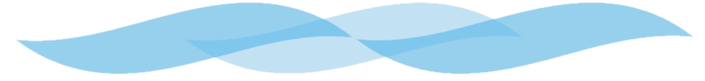 